面试费用缴费二维码（缴费时请备注姓名+身份证后四位）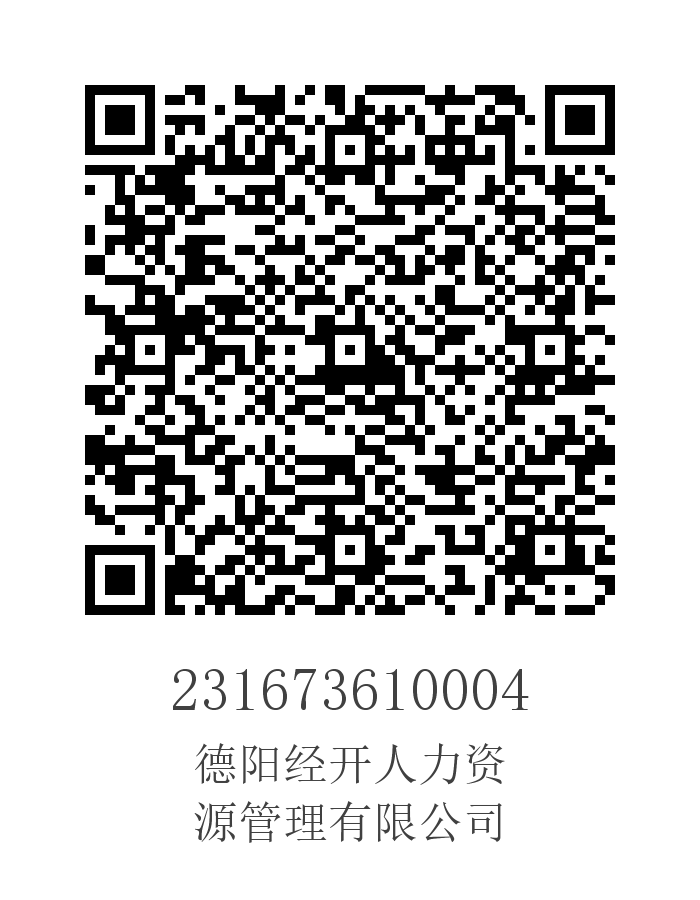 